Publicado en  el 19/02/2014 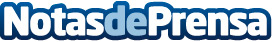 Equivalenza sigue su expansión en Reino UnidoDatos de contacto:EquivalenzaNota de prensa publicada en: https://www.notasdeprensa.es/equivalenza-sigue-su-expansion-en-reino-unido_1 Categorias: Franquicias http://www.notasdeprensa.es